Torino, 10/9/2020SEGNALAZIONE PROVVEDIMENTI DI INTERESSE AGRICOLOBURP N. 37 DEL  10 SETTEMBRE 2020D.D. 4 agosto 2020, n. 386Piano ''Riparti Piemonte'' - Misura 196 ''Rifugi alpini ed escursionistici - adeguamento Covid''. Bando approvato con D.D. n. 260 del 10 giugno2020. Approvazione esiti istruttoria, impegno e liquidazione di 17.447,82 €. sul cap. 189018/2020 e di 4.574,63 sul cap. 182515/2020 del Bilancio Finanziario Gestionale 2020-2022 della Regione Piemonte annualità 2020.http://www.regione.piemonte.it/governo/bollettino/abbonati/2020/corrente/attach/dda1610000386_10300.pdfD.D. 30 luglio 2020, n. 518 Programma di Sviluppo Rurale (PSR) 2014-2020 del Piemonte. Avvio all'istruttoria di ammissione a contributo di ulteriori domande del bando n. 3, Sottomisura 5.1, operazione 5.1.2. ''prevenzione dei danni da calamità naturali di tipo abiotico'' - intervento reti antigrandine - BANDO n. 3. D.G.R. n. 22 - 1678 del 17 luglio 2020.http://www.regione.piemonte.it/governo/bollettino/abbonati/2020/corrente/attach/dda1700000518_10400.pdfD.D. 6 agosto 2020, n. 541Modifica della D.D. n. 203 del 12 marzo 2019 - Commissione per la valutazione dei Progetti definitivi presentati sull'Azione 2 della Misura 16 - Operazione 16.1.1 ''Costituzione, gestione e operatività dei gruppi operativi (GO) dei PEI''. Sostituzione del Presidente e di uno dei componenti.http://www.regione.piemonte.it/governo/bollettino/abbonati/2020/corrente/attach/dda1700000541_10400.pdfD.D. 6 agosto 2020, n. 542D.M. 30 dicembre 2015. Autorizzazione, per le aree interessate dai fenomeni alluvionali dell'autunno 2019, della concessione di assegnazione supplementare di prodotti petroliferi ammessi ad agevolazione fiscale in agricoltura per l'esecuzione di lavorazioni straordinarie.http://www.regione.piemonte.it/governo/bollettino/abbonati/2020/corrente/attach/dda1700000542_10400.pdfD.D. 6 agosto 2020, n. 548LR 37/1980. Istruzioni operative, per le annualità 2020 e 2021, di concessione dei contributi per le spese di funzionamento, gestione e per lo svolgimento dell'attività istituzionale delle Enoteche regionali. Bando di apertura dei termini di ricevimento delle Domande di contributo.http://www.regione.piemonte.it/governo/bollettino/abbonati/2020/corrente/attach/dda1700000548_10400.pdfD.D. 7 agosto 2020, n. 556 L.r. 5/2018. Impegno di euro 275.000,00 sul capitolo di spesa 177130/2022 del bilancio finanziario gestionale 2020-2022 a favore di ARPEA, quali contributi regionali da erogare alle Province e alla Città metropolitana di Torino per la prevenzione, il risarcimento e l'accertamento dei danni arrecati dalla fauna selvatica alle colture agricole.http://www.regione.piemonte.it/governo/bollettino/abbonati/2020/corrente/attach/dda1700000556_10400.pdfD.D. 28 agosto 2020, n. 589 OGGETTO: DM 12272 del 15 dicembre 2015 modificato dal DM n. 527/2017 e dal DM n. 935/2018. Rilascio delle autorizzazioni per nuovi impianti 2020.http://www.regione.piemonte.it/governo/bollettino/abbonati/2020/corrente/attach/dda1700000589_10400.pdfD.D. 4 settembre 2020, n. 597 DD n. 583 del 25/08/2020. Proroga dei termini del Bando per la concessione di contributi regionali a favore di piccole e medie imprese (PMI) operanti nella produzione agricola primaria per le perdite di produzione e per i costi aggiuntivi sostenuti a seguito di interventi di controllo di infestazioni parassitarie da nematode galligeno del riso (Meloidogyne graminicola) - D.G.R. n. 16 - 1295 del 30 aprile 2020 e s.m.ihttp://www.regione.piemonte.it/governo/bollettino/abbonati/2020/corrente/attach/dda1700000597_10400.pdfD.D. 8 settembre 2020, n. 599 Aggiornamento delle aree delimitate per la presenza di Popillia japonica Newman in Piemonte.http://www.regione.piemonte.it/governo/bollettino/abbonati/2020/corrente/attach/dda1700000599_10400.pdfDecreto del Presidente della Giunta Regionale 2 settembre 2020, n. 89 XI Legislatura. Art.15 l.r. 23/2008 e s.m.i. Conferimento a Gianluca Vignale dell'incarico di Capo di Gabinetto del "Gabinetto del Presidente della Giunta regionale".http://www.regione.piemonte.it/governo/bollettino/abbonati/2020/corrente/attach/dpgr_00089_1060_02092020.pdfDeliberazione della Giunta Regionale 7 agosto 2020, n. 17-1839 Articolo 12 comma 2 della legge regionale 19 giugno 2018, n. 5. (Tutela della fauna e gestione faunistico-venatoria) e ss.mm.ii. Modifica delle percentuali per i cacciatori residenti in altre regioni o all'estero, in attuazione della DGR 21-1796 del 31 luglio 2020.http://www.regione.piemonte.it/governo/bollettino/abbonati/2020/corrente/attach/dgr_01839_1050_07082020.pdfDeliberazione della Giunta Regionale 7 agosto 2020, n. 20-1842 Approvazione schema tipo Protocollo d'Intesa per la promozione del lavoro regolare in agricoltura, per facilitare l'incontro tra domanda e offerta di lavoro stagionale.http://www.regione.piemonte.it/governo/bollettino/abbonati/2020/corrente/attach/dgr_01842_1050_07082020.pdfDeliberazione della Giunta Regionale 7 agosto 2020, n. 45-1865 Affidamento dell’incarico di responsabile della Direzione Formazione professionale e orientamento - Dipartimento Educazione e welfare della Citta' Metropolitana di Torino al dott. Livio BOIERO.http://www.regione.piemonte.it/governo/bollettino/abbonati/2020/corrente/attach/dgr_01865_1050_07082020.pdfDeliberazione della Giunta Regionale 7 agosto 2020, n. 46-1866 Attribuzione dell’incarico di responsabile ad interim della direzione “Amministrazione, monitoraggio e controlli” della Citta' Metropolitana di Torino alla dirigente Enrica PEJROLO.http://www.regione.piemonte.it/governo/bollettino/abbonati/2020/corrente/attach/dgr_01866_1050_07082020.pdfDeliberazione della Giunta Regionale 7 agosto 2020, n. 47-1867 Art. 22 della l.r. 23/08 e s.m.i.: affidamento dell’incarico di responsabile del settore SC A1811B “Investimenti trasporti e infrastrutture”, al dirigente regionale Michele MARINO.http://www.regione.piemonte.it/governo/bollettino/abbonati/2020/corrente/attach/dgr_01867_1050_07082020.pdfDeliberazione della Giunta Regionale 10 agosto 2020, n. 4-1884 Adozione delle “Linee guida per la riapertura delle Attivita' Economiche, Produttive e Ricreative” in conseguenza dell’emergenza sanitaria da COVID-19, come modificate in sede di Conferenza delle Regioni e delle Province Autonome in data 6 agosto 2020.http://www.regione.piemonte.it/governo/bollettino/abbonati/2020/corrente/attach/dgr_01884_1050_10082020.pdfDeliberazione della Giunta Regionale 28 agosto 2020, n. 9-1894L. 157/1992. L. 248/2005. L.R. 5/2018 e s.m.i. Stagione venatoria 2020-2021. Rettifica per mero errore materiale delle deliberazioni della Giunta Regionale n. 16-1755 del 28 luglio 2020 e n. 18-1840 del 7 agosto 2020, di approvazione di Piani di Prelievo Selettivo (PPS) degli ungulati.http://www.regione.piemonte.it/governo/bollettino/abbonati/2020/corrente/attach/dgr_01894_1050_28082020.pdf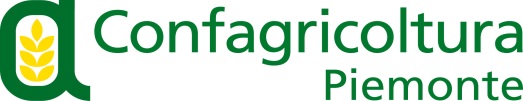 